ハックで、お誕生日会をしました！大人になっても嬉しいはずの誕生日ですが、当の本人は、恥ずかしいのか、いたってクール！ケーキを見ても、食べてもクール！職員は、いつも通り大盛り上がり！なんともギャップも楽しい素敵な時間になりました！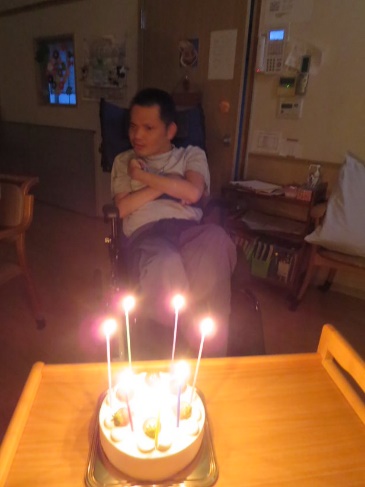 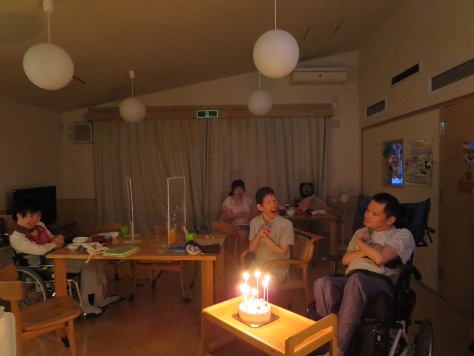 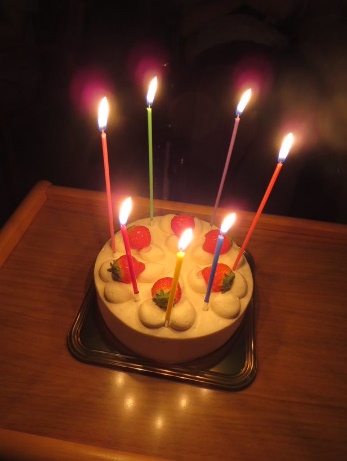 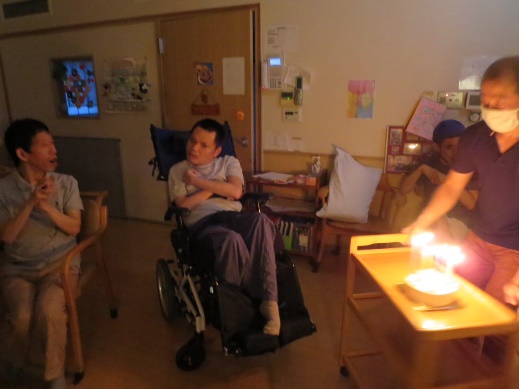 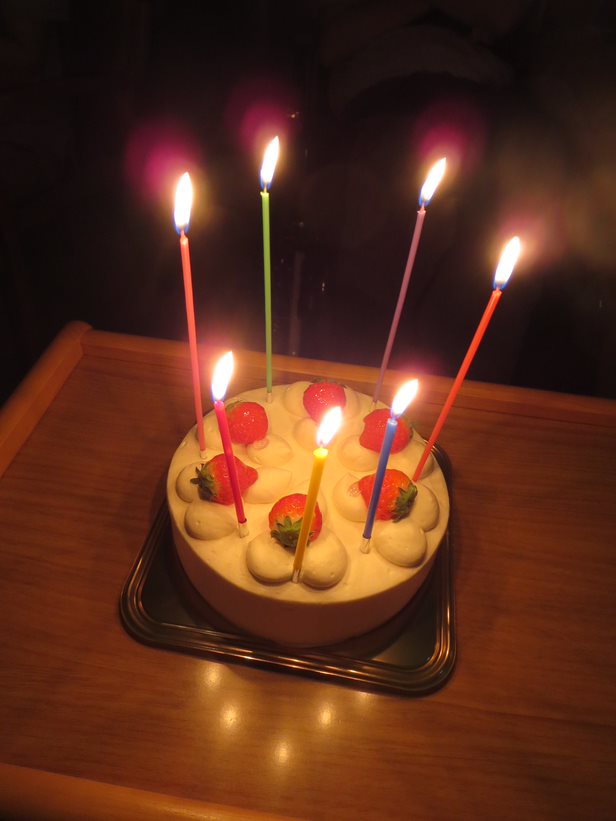 